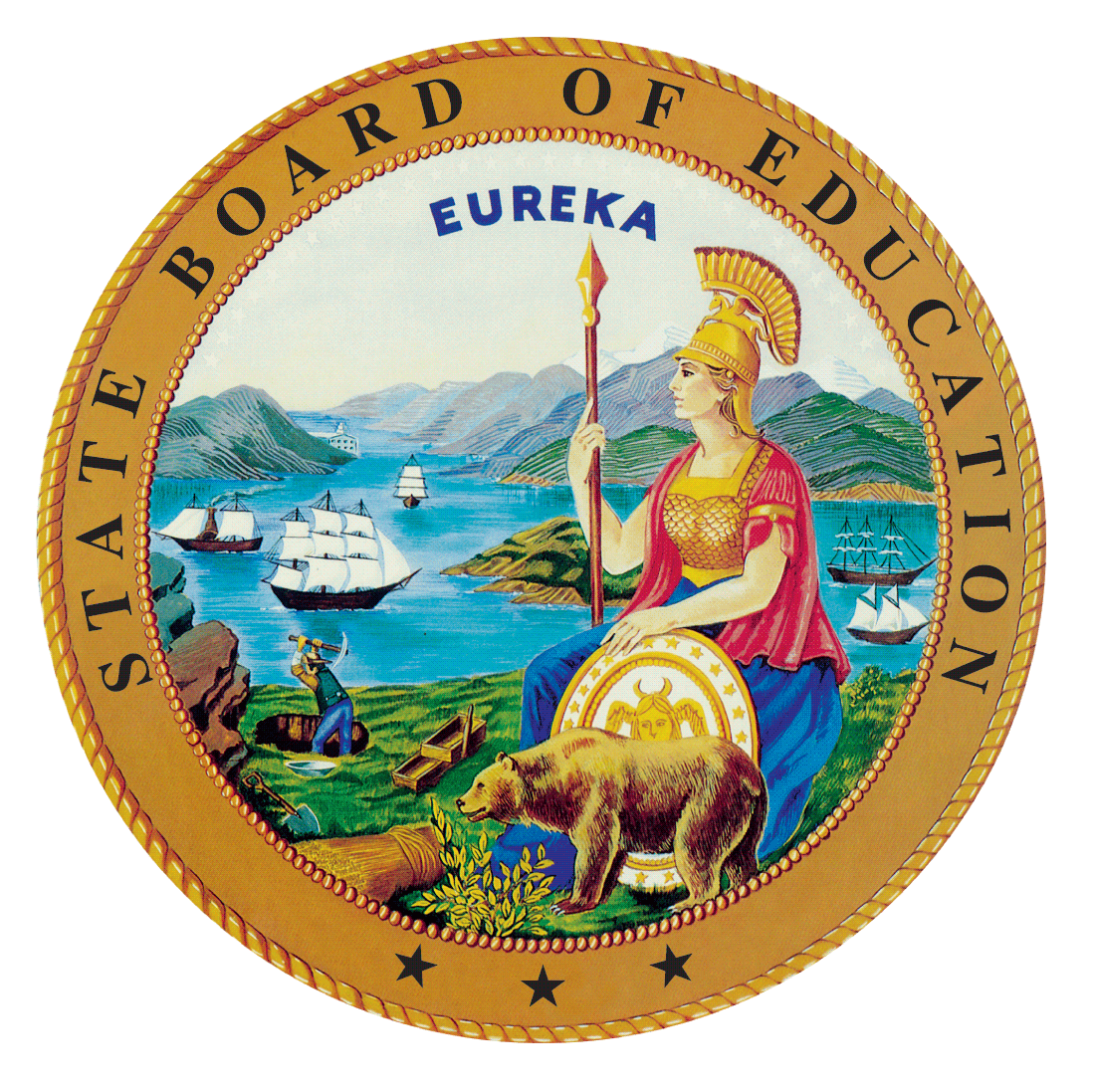 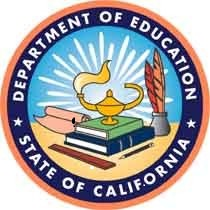 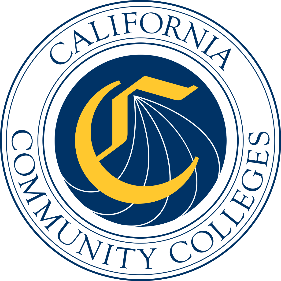 California Workforce Pathways
Joint Advisory Committee
November 29, 2022
Agenda Item 03Posted by the California Department of EducationSubjectThe Career Technical Education Incentive Grant (CTEIG): Update on the 2022–23 CTEIG Application Process and Timeline.Type of ActionInformationSummary of the Issue(s)This agenda item provides updates on various aspects of the CTEIG:The Fiscal Year (FY) 2022–23 CTEIG application process and timelineRecommendationThis is an information item only; there is no recommendation at this time.Brief History of Key IssuesThe CTEIG was originally established by the Budget Act of 2015 with a one-time investment of $900 million to cover a three-year span, and acted as a bridge for local educational agencies (LEAs) to support career technical education (CTE) programs until the Local Control Funding Formula was fully funded.In the 2018 Budget Act, the CTEIG was allocated $150 million in ongoing funds. An additional $13.5 million was provided annually, through the K–12 Strong Workforce Program, to establish technical assistance providers and workforce pathway coordinators in support CTEIG. The CTEIG is administered by the California Department of Education (CDE).The FY 2022–23 CTEIG Application Process and TimelineThe FY 2022–23 CTEIG Request for Applications (RFA) was released to LEAs in August 2022, with the due date of September 30, 2022. The CDE held a series of webinars to provide LEAs with information on how to complete the RFA process and continues to provide technical assistance to LEAs who contact CDE’s CTEIG Regional Consultants. The CDE staff also provided professional development to the K–14 Technical Assistance Providers and Pathway Coordinators regarding the 2022–23 CTEIG RFA process to enable them to better assist LEAs in completing the application. The 2021 Budget Act added an additional $150 million to the available CTEIG funding that brings the total available funding to $300 million. It is anticipated that the proposed allocations for the FY 2022–23 CTEIG program will be recommended for approval at the January 2023 State Board of Education meeting.The 2021 Budget Act also included language that amended the match requirement and programs eligible to apply for the CTEIG funding. The CTEIG match now requires applicants to encumber their match during the first year of the grant. CTE-based Advanced Placement, International Baccalaureate, and Dual Enrollment programs are now eligible to apply for CTEIG funds.Summary of Previous California Workforce Pathways Joint Advisory Discussion(s) and Action(s)August 11,2022: The CDE provided an update on the 2022–23 Round 8 CTEIG Application Process and Timeline.March 25, 2022: The CDE provided an update on the 2021–22 Round 7B CTEIG Application Process and Timeline.November 19, 2021: The CDE provided an update on the 2021–22 CTEIG Application Process and Timeline, for the CTEIG 2021–22 Application Process. The Califonria Community Colleges Chancellor’s Office provided a brief update on the 2021–22 Kindergarten through grade twelve (K–12) Strong Workforce Pathway Application Process and Timeline, and the Kindergarten through grade fourteen (K–14) Technical Assistance Providers and Workforce Pathway Coordinators.September 29, 2021: The CDE provided an update on the 2021–22 CTEIG Application Process and Timeline, including Addendum 1 and Addendum 2 to the CTEIG 2021–22 Application Process. CCCCO provided the update on the 2021–22 K–12 SWP Application Process and Timeline, and the K–14 Technical Assistance Providers and Workforce Pathway Coordinators.May 14, 2021: The CDE provided an update on the 2021–22 CTEIG Application Process and Timeline; the 2021–22 K–12 SWP Application Process and Timeline; and K–14 Technical Assistance Providers and Workforce Pathways Coordinators.January 29, 2021: The CDE provided updates on the approved CTEIG allocations for FY 2020–21 and the FY 2021–22 CTEIG application; the CCCCO provided updates on the K–12 SWP funding allocations and interim measures; and an update was provided on the K–14 Technical Assistance Providers and Pathway Coordinators.November 20, 2020: The CDE presented updates on the FY 2020–21 CTEIG funding allocations; the FY 2020–21 K–12 SWP application process; and the Memorandum of Understanding data sharing agreement between the CDE and CCCCO. Staff recommended that there be no change to the data metrics for both the CTEIG and K–12 SWP, and that a phased approach be used to operationalize the data metrics.Fiscal Analysis (as appropriate)Funding available to eligible recipients under the CTEIG is $300 million for the program year 2022–23. In addition, $13.5 million is provided to support eight K–14 Technical Assistance Providers and 72 Workforce Pathway Coordinators for both CTEIG and K–12 SWP initiatives.Attachment(s)None